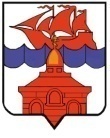 РОССИЙСКАЯ  ФЕДЕРАЦИЯКРАСНОЯРСКИЙ КРАЙТАЙМЫРСКИЙ ДОЛГАНО-НЕНЕЦКИЙ МУНИЦИПАЛЬНЫЙ РАЙОНХАТАНГСКИЙ СЕЛЬСКИЙ СОВЕТ ДЕПУТАТОВРЕШЕНИЕ22 апреля 2015 года                                                                                                   № 192-РСОб отмене Решения Хатангского сельскогоСовета депутатов «О внесении изменений в Устав сельского поселения Хатанга в первом чтении и назначении публичных слушаний»           В соответствии со статьями 27, 47, 77 Устава сельского поселения Хатанга, Хатангский сельский Совет депутатов:РЕШИЛ:1. Отменить Решение Хатангского сельского Совета депутатов от 26 февраля 2015 года № 184-РС «О внесении изменений в Устав сельского поселения Хатанга в первом чтении и назначении публичных слушаний». 2. Настоящее Решение вступает в силу со дня его официального опубликования.Глава сельского поселения Хатанга                                                          А.В. Кулешов